Título de la Guía: Evaluación formativaObjetivo de Aprendizaje: OA8: Formular una interpretación de los textos literarios leídos o vistos, que sea coherente con su análisis.Nombre Docente: María Fernanda Gallardo LizanaInstrucciones Generales:Lea con mucha atención, piense y luego conteste.Sea claro/a al responder. Cada tres errores ortográficos le restan 1 décima de la nota obtenida.Debe enviar la prueba resuelta a más tardar el viernes 21 de julio a las 15hrs.¡¡Ánimo y mucho éxito!!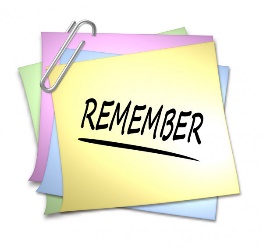 Evaluación formativaUn SONETO es una forma de componer textos líricos estandarizada en cuanto a forma y temática, que es principalmente amorosa. Quienes la desarrollaron con mayor perfección en sus orígenes en Italia fueron Petrarca y Dante. En el siglo XV se conoció en España y, posteriormente, llegó a Francia e Inglaterra. Algunos autores que lo han utilizado son William Shakespeare, Luis de Góngora, Francisco de Quevedo, Paul Verlaine, Charles Baudelaire y Federico García Lorca. La forma exacta de un soneto es la siguiente:Catorce versos endecasílabos (de once sílabas), distribuidos en dos cuartetos (estrofas de cuatro versos) y dos tercetos (estrofas de tres versos). En cada uno de los cuartetos riman, por lo general, el primer verso con el cuarto y el segundo con el tercero. En los tercetos la rima puede estar ordenada de distinta manera, pero la forma más común es la consonancia entre los versos primero y tercero del primer terceto y el segundo del segundo terceto; y la consonancia entre el segundo verso del primer terceto y el primero y el tercero del segundo. Observa en el siguiente ejemplo esta distribución:Ejemplo: Amor constante más allá de la muerte. Francisco de Quevedo-Ahora que ya ha recordado la estructura del soneto, lo que debe hacer es escribir su propio soneto. Es importante que respete la estructura interna (división correcta de versos por estrofas) y la combinación de las rimas.-El tema no es libre, debe elegir entre las siguientes opciones: soledad, naturaleza, amor, pecados capitales y romanticismo.-Debe reconocer qué tipo de rima utilizó: asonante o consonante. Para esto debe colocar, al final de cada verso, la inicial correspondiente al tipo de rima; una “A” para asonante y una “C” para consonante.Asignatura: Lengua y LiteraturaN° de la guía: Guía Nº3Nombre Estudiante:Curso: 1º Medio D – E – F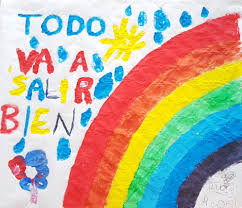   Puntaje total: 28pts  Nota:   Puntaje de corte: 16,5pts Nota:   Puntaje obtenido:  Nota: Cerrar podrá mis ojos la postrera sombra que me llevaré el blanco día,y podrá desatar esta alma míahora a su afán ansioso lisonjera;Mas no, de eso otrora parte en la ribera,dejará la memoria, en donde ardíanadar sabe mi llaga el agua fría,y perder el respeto a la ley severa. Patrón deRima:ABBAABBAAlma a quien todo un dios prisión ha sido,venas que humo a tanto fuego han dado,médulas que han gloriosamente ardido,su cuerpo dejarán no su cuidado:Serán cenizas, mas tendrá sentido, pol-vo – se-rán- más – pol-vo  e-na-mo-ra-do1     2      3   4      5        6     7     8     9  10  11         Patrón de Rima:CDCDCDTema:Título del soneto:Tipo de RimaResuelve tus dudas escribiendo un mail a mgallardo@sanfernandocollege.clNo olvides incorporar tu nombre, curso y consulta correspondiente.Atte. Profe María Fernanda Gallardo L.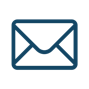 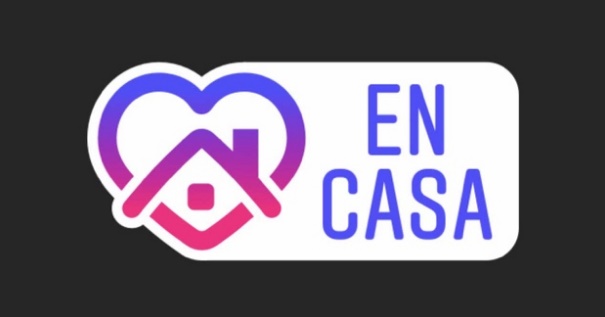 